IntresseanmälanSkickas till:Nina BacklundPersonalkooperativet Lilla MullvadenÄngomsvägen 8B862 41 NjurundaE-post: info@lillamullvaden.nuUppgifter  barn:Namn               				Födelsedatum1._____________________________	_______________________________2._____________________________	_______________________________3._____________________________	_______________________________Plats önskas fr o m:_______________________________________________Uppgifter föräldrar:Namn: __________________________________________________________Adress: _________________________________________________________	  _________________________________________________________	  _________________________________________________________E-post: _________________________________________________________Telefon: _________________________________________________________Övrig information: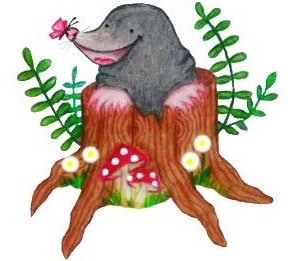 